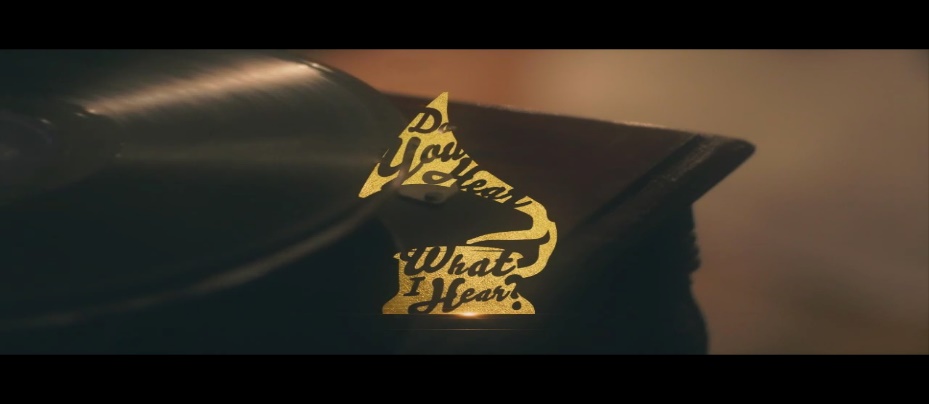 Week 4“O Come O Come Emmanuel”INTRODUCTIONWhat’s one of the greatest Christmas gifts you’ve ever given to another person?DISCUSSION QUESTIONSRead Matthew 1:18-25. This passage describes the birth of Jesus and explains the meaning of Jesus’ name, which is God with usWhat do think causes you to sometimes feel distant from God?In what ways have you experienced God being with you?Read Luke 1:28, Genesis 39:21, and Romans 8:35-39. These verses show us that God is with you, God was with you, and that God will always be with you.How do you need God’s presence to help you in enduring whatever difficult circumstances you are currently facing?What are some of the unique ways that you best connect to God?Describe a difficult situation you successfully endured thanks largely to God’s presence in your life?Do you find it easier or harder to experience God during the Christmas season? Explain. What steps do you need to take to experience more of God? What things in your life are you anticipating for the future that will require God’s presence to guide you?STEPPING FORWARD This week consider doing one or all of the following each day:• Thank God for continually being with you in both the good and bad times. • Share with God any difficult circumstances you are facing. Ask Him to be with you and help you endure.• Ask God to help you experience more of Him. • Ask God to make His presence known to you during those times that He feels distant to you. • Pray for those you know that need to experience God in their life. Ask God to make His presence known to them.What, then, shall we say in response to these things? If God is for us, who can be against us? Romans 8:31